IEEE P802.15Wireless Personal Area NetworksNBA-UWB MMS RangingNBA-UWB MMS ranging cycleOverviewNBA-UWB MMS control phase…A poll message serves to enable carrier coherent transmissions from the initiator to the responder device. Additionally, a poll message may A response message serves to enable carrier coherent transmissions from the responder to the initiator device. Additionally, a response message may serve to transmit control information from the responder to the initiator. For example, if the responder receives the request from the initiator to suggest short-term operating parameters in the poll messageThe initiator may make use of the suggested short-term operating parameters to determine updated short-term operating parameters to be used in the next ranging round. If the NB PHY configuration is indicated in the poll message, the response message is transmitted at the NB PHY configuration indicated in the poll message. Otherwise, the response message is transmitted at long-term NB PHY configuration. …NBA-UWB MMS ranging phase…An initiator may start transmitting a first UWB RSF fragment at RpRsfOffset slots into the ranging phase. The initiator may continue to send up to X UWB RSF fragments at regular intervals of 1200 RSTUs (where X refers to [5]). An initiator may start transmitting a first UWB RIF fragment at slots into the ranging phase. The initiator may continue to send up to Y UWB RIF fragments at regular intervals of 1200 RSTUs (where Y refers to [5]). A responder may start transmitting a first UWB RSF fragment at RpRsfOffset slots into the ranging phase. The responder may continue to send up to X UWB RSF fragments at regular intervals of 1200 RSTUs (where X refers to [5]). A responder may start transmitting a first UWB RIF fragment at RpRifOffset slots into the ranging phase. The responder may continue to send up to Y UWB RIF fragments at regular intervals of 1200 RSTUs (where Y refers to [5]).…An HRP-ARDEV which is required to send the report to a peer may either pass the report to the next higher layer and request the next higher layer to transmit the report to the peer, or engage using 802.15.4 NB O-QPSK in the report phase.…NBA-UWB MMS report phase…A report message primarily serves to provide ranging results obtained during the ranging phase. Additionally, report messages may be used to serve other purposes. For example, if the responder receives the request from the initiator to suggest short-term operating parameters in the poll messageThe initiator may make use of the suggested short-term operating parameters to determine updated short-term operating parameters to be used in the next ranging round. If the NB PHY configuration is indicated in the poll message, the report message is transmitted at the NB PHY configuration indicated in the poll message. Otherwise, the report message is transmitted at long-term NB PHY configuration.…NBA-UWB MMS initialization and setupOverviewRanging session initializationOverview…After transmitting ADV-POLL on the initialization channel, the initiator shall listen for an incoming advertising response  (ADV-RESP) in the subsequent slot. Once a responder has received ADV-POLL, it may transmit ADV-RESP in the subsequent slot. When the responder has transmitted ADV-RESP, it shall listen for a start-of-ranging (SOR)  in the slot following the ADV-RESP . Once the initiator has received an ADV-RESP , it may transmit an SOR  in the slot following the ADV-RESP .…Alternatively, public addresses may be used (PUBLIC-ADV-POLL, PUBLIC-ADV-RESP, and PUBLIC-SOR). …Initialization setup handshake…If the initiator changes the value of NB_Channel_Select received from ADV-RESP, it shall change the value to a subset of the channels requested by the responder. For all other fields, the initiator may choose all field values independent from the values requested by the responder via ADV-RESP if the selected configuration is mandatorily supported. If the initiator chooses field values that correspond to optional support features, the initiator may take a-priori information about the supported optional features of the responder into account. The acquisition of a-priori information on optional features supported by the responder device may be provided by higher layer functionality, e.g., a pairing process, that is out of scope here.In addition to the common ranging configuration fields, the initiator shall provide synchronization information in the SOR . To synchronize the start of the first ranging block (RangingBlockIndex=0) with the responder, the initiator shall set the value of the field Time_Offset to the time difference between the of the SOR  and the beginning of the first ranging block. To enable synchronized switching of NB channels the initiator shall set the value of NB_Channel_Seed. The responder shall apply the provided value to calculate the NB channel index used during the first and all following ranging blocks via the function defined in subsection 1.5.3.…Alternatively, the same procedure can be applied using public addresses (PUBLIC-ADV-POLL, PUBLIC-ADV-RESP, PUBLIC-ADV-SOR).Ranging session configuration…Delete the row “Initialization channel” (as it was moved to its dedicated subsection and Table .1)Table 1.2.3.1 – NBA-UWB MMS ranging session general parameters…Table 1.2.3.3 – NBA-UWB MMS ranging cycle parameters
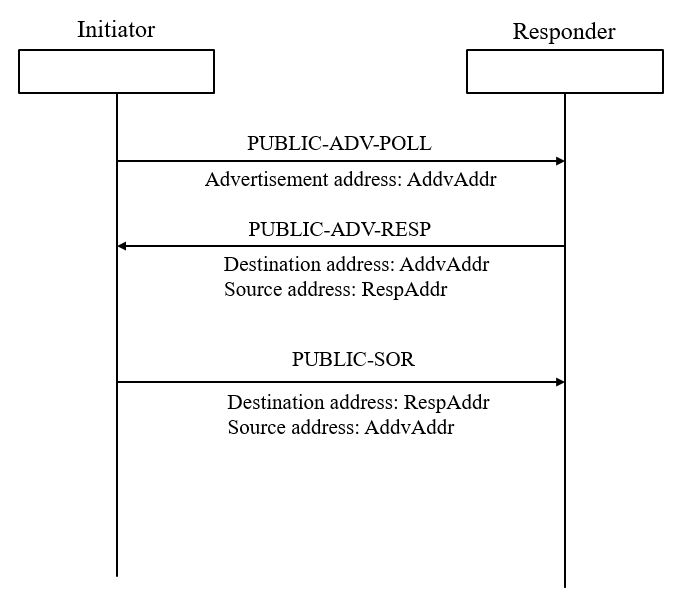 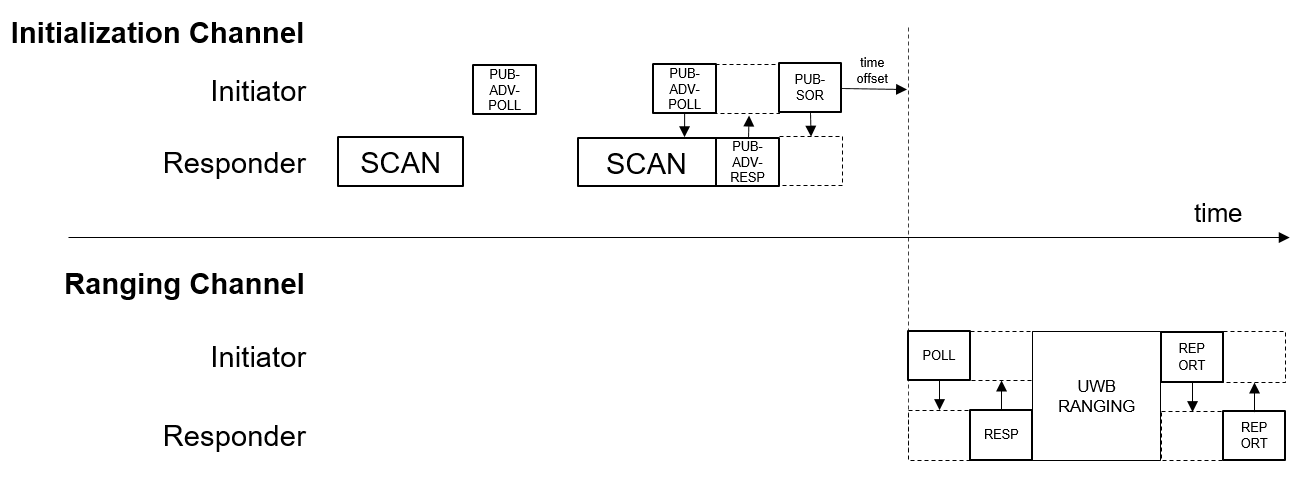 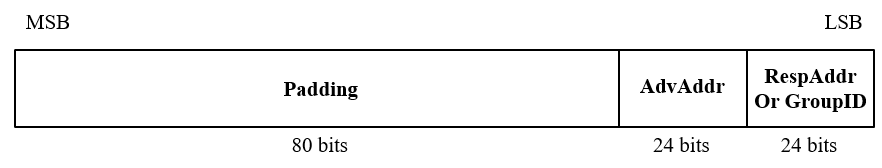 CoordinationNBA-UWB MMS bands and channelsOverviewNBA listen before talk (LBT)NBA-UWB MMS channel switchingOverviewNBA channel listsNBA channel switch protocolNBA-UWB MMS control channel messagesOverviewPSDU formatsCompressed PSDU formatCompressed PSDU messages…Update the table as follows (unchanged rows not shown): …Compressed PSDU message fields…Modify the description of the following rows in the table (unchanged rows not shown): …AP message for CoordinationNB AP MAC PayloadUWB AP MAC PayloadUWB Per-Session InfoReferencesProjectIEEE P802.15 Working Group for Wireless Personal Area Networks (WPANs)IEEE P802.15 Working Group for Wireless Personal Area Networks (WPANs)TitleConsensus NBA-UWB MMS ranging text for 15.4ab TFD change proposalConsensus NBA-UWB MMS ranging text for 15.4ab TFD change proposalDate SubmittedJuly 2023July 2023SourcesAlexander Krebs, Jinjing Jiang (Apple), Hong Won Lee, Insun Jang, Jinsoo Choi, HanGyu Cho (LG Electronics), Lei Huang, Bin Qian, Peng Liu, Chenchen Liu, Ziyang Guo, Rojan Chitrakar, David Xun Yang (Huawei), Mingyu Lee, Taeyoung Ha (Samsung)Re:Contribution to IEEE 802.15.4ab Contribution to IEEE 802.15.4ab AbstractPurposeThis submission proposes text to for the IEEE Std 802.15.4ab specification framework document. This submission proposes text to for the IEEE Std 802.15.4ab specification framework document. NoticeThis document does not represent the agreed views of the IEEE 802.15 Working Group or IEEE 802.15.4ab Task Group. It represents only the views of the participants listed in the “Sources” field above. It is offered as a basis for discussion and is not binding on the contributing individuals. The material in this document is subject to change in form and content after further study. The contributors reserve the right to add, amend or withdraw material contained herein.This document does not represent the agreed views of the IEEE 802.15 Working Group or IEEE 802.15.4ab Task Group. It represents only the views of the participants listed in the “Sources” field above. It is offered as a basis for discussion and is not binding on the contributing individuals. The material in this document is subject to change in form and content after further study. The contributors reserve the right to add, amend or withdraw material contained herein.ParametersValue range/optionsDefault valueDescriptionInitialization channelNB: 0-2492NB channel used for transmissions during initialization phase (see Table )PhasesParametersValue range/optionsDefault valueDescriptionControl phase RcpPollSlot1-16 2 (1ms)Control phase RcpResponseSlot1-16 2Ranging phaseNumber of RSF fragments (X in [1])0, 1, 2, 4, 8, 16 8Ranging phaseNumber of RIF fragments (Y in [1])0, 1, 2, 4, 80Ranging phaseRpDuration0-4096 20 (10ms)Ranging phaseRpRsfOffset0-16 0 (0ms)Ranging phaseRpRifOffset0-16 4 (2ms)Ranging phaseMMRS code index9-32 (Ipatov), 33-48 (Complementary Set)33Ranging phaseMMRS complementary set zeros0-6464Ranging phaseSTS segment length in RIF in 512-chip units32, 64, 128, 25664Ranging phaseMMRS symbol repetition in RSF (N_MSR)32, 40, 48, 64, 128, 25640Report phaseReport modeUni-directional initiator only, uni-directional responder only, bi-directionalBi-directionalReport phaseMrpFirstSlot0-16 2 0: Report is carried out by higher layer functionReport phaseMrpSecondSlot0-16 2 0: Report is carried out by higher layer functionReport phasePhaseMessage NameOctet 0 (Msg ID)Octets 1-N [Len]DescriptionInitializationADV-POLL0x01[RPA_hash[3], 
RPA_prand[3],
MessageControl[1],
MessageContent[],
CRC16]Adverising poll message used by initiator during initialization phase.MessageControl=0x00:
} .InitializationSlotDuration[1] and sets initialization slot duration (see subsection 1.2.2.3)InitializationADV-RESP0x02[RPA_hash[3], 
MessageControl[1],
MessageContent[], 
CRC16]Advertising response  used by responder during initialization phase.MessageControl=0x00:
MessageContent={
NB Channel Select[2],
UWB PHY Config[3],
UWB MAC Config[2],
NB PHY Config[1],
NB MAC Config[7]}InitializationADV-CONF0x08[RPA_hash[3], 
MessageControl[1],
MessageContent[],
CRC16]Advertising confirmation  used by initiator during initialization phase.MessageControl=0x00:
MessageContent={
SOR Time Offset [4]}InitializationInitializationInitializationInitializationControlPOLL0x04[RPA_hash[3], 
RPA_prand[3], 
MessageControl[1],
MessageContent[],
CRC16]A qualifying poll message. MessageControl=0x00:
MessageContent={0x00, 0x00}ControlRESP0x05[RPA_hash[3], 
MessageControl[1],
MessageContent[],
CRC16]A qualifying response message.MessageControl=0x00:
MessageContent={0x00, 0x00, 0x00, 0x00, 0x00}ReportREPORT
(from responder)0x07[RPA_hash[3],
MessageControl[1],
MessageContent[],
CRC16]A qualifying report message.MessageControl=0x00:
MessageContent={
ReplyTime[5],
PTDataLength[1],
PTData[PTDataLength]}, where PTDataLength and PTData fields are optionally present and represent pass through data to higher layers.Reserved0x60-0x7fReservedReserved for vendor specific useReserved0x80-0xffReservedReservedField nameLength in bitsDescriptionRPA_hash24RPA_prand24NB MAC Config56Bits 0-2: Ranging Slot Duration {300, 600, …, 2400} RSTUsBits 3-10: Ranging Round Duration 0-255 ranging slotsBits 11-18: Ranging Block Duration 0-255 ranging roundsBits 19: Channel Switching: 0=Disabled, 1=BlockwiseBits 20: Measurement Report: 0=No, 1=YesBits -23: ReservedBits 24-27: RcpPollSlots=0-15Bits 28-31: RcpResponseSlots=0-15Bits 32-43: RpDuration=0-4095Bits 44-47: RpOffset=0-15Bits 48-51: MrpFirstSlots=0-15Bits 52-55: MrpSecondSlots=0-15NB PHY Config8Sets O-QPSK PHY #1-#9 referring to [1]{#1: 250k uncoded, …, #9}Bits 0-3: NB Control PhaseBits 4-7: NB Report PhaseTime Offset32Time offset in 1/499.2MHz resolution between of SOR  and beginning of first POLL  of starting ranging session. Range: 0 to ~8.6 secondsSOR Time Offset 32Time offset in 1/499.2MHz resolution between of ADV_CONF  and beginning of SOR Range: 0 to ~8.6 secondsRequest Bitmap8